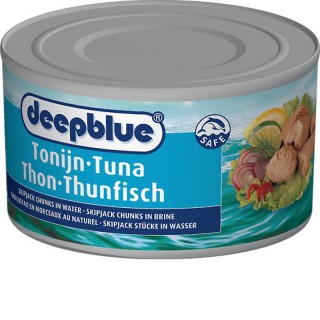 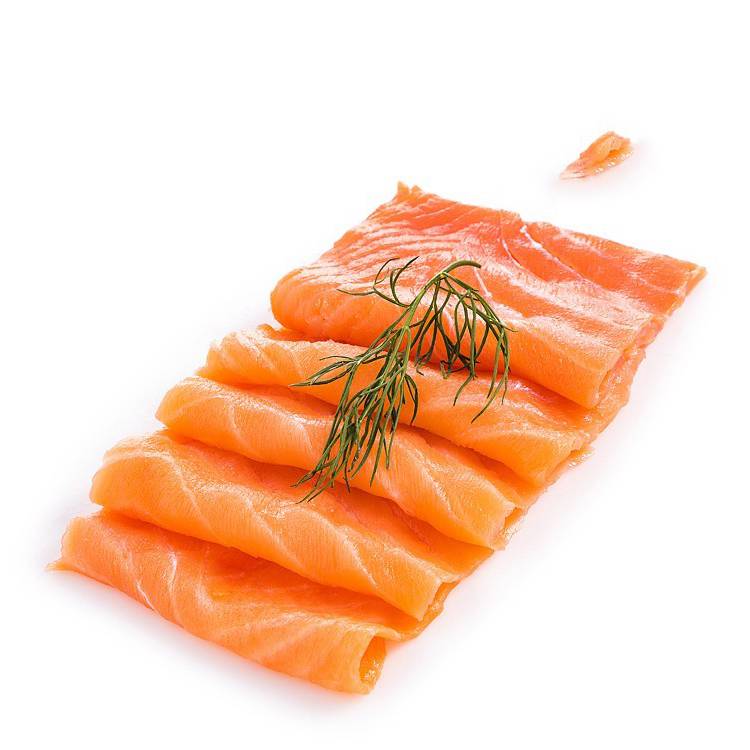 Tonijn in olie blik [ 100 gram per Stuk(s) ]Energie		207 KcalEiwit			26 gKoolhydraten		0 gVet			11 g- verzadigd		2 gVezels			0 gNatrium		372 mg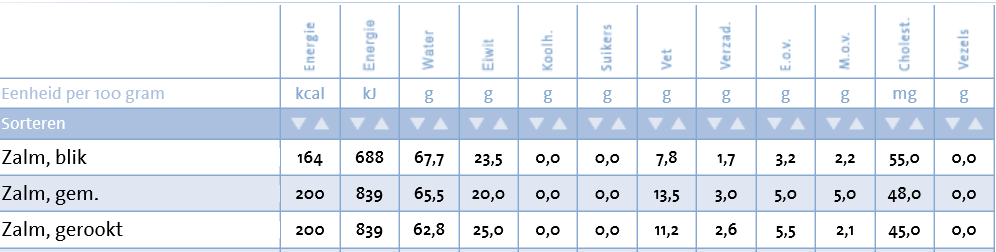 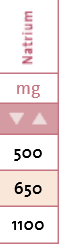 